Муниципальное бюджетное общеобразовательное учреждение«Плесецкая средняя школа»Архангельская область, поселок ПлесецкКвест к уроку физики для 8 класса Тема: «Звуковые явления»Составитель: К. ВикторияУченица 10 «а» класса, МБОУ «Плесецкая школа»Учитель: Морозова Екатерина Георгиевнап. Плесецк2020/2021 уч. ГодСтанция загадки Живёт без тела, говорит без языка, никто его не видит, а всякий слышит. (Эхо)По морю идет, а до берега дойдет – тут и пропадет. (Волна )Он и заснуть не даст подчас, и невзначай разбудит нас.  (Шум)Окраску звука так зовут.
С ним высота и громкость тут.
И рядом длительность идет.Кто признак первый назовет?                                               ( Тембр)	              Станция пословицыСтанция кроссворд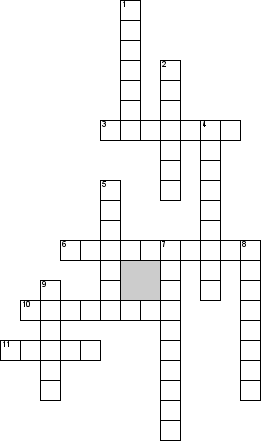 По горизонтали3. Подвешенное на нити или закреплённое на оси тело, которое может совершать колебания под действием силы тяжести6. Механические колебания свыше 20 тыс. Гц10. Отражение звука от различных преград11. Звук в голосовом аппарате этого животного образуется за счет движения воздуха, выдыхаемого из легких.По вертикали
1. Особенностью строения звуковоспроизводящего аппарата этого животного являются мешки-резонаторы, которые соединены с ротовой полостью.
2. Число колебаний в единицу времени
4. Звуковые волны до 16-17 Гц
5. Дыхательная система этого животного сложная, точка вдоха и выдоха — это дыхало, которое находится в верхней точке головы.
7. Кто объяснил природу звука?
8. Животное, которое использует надкрылки для издавания звуков.
9. Минимальный промежуток времени, через который движение тела повторяется(лягушка, частота, маятник, инфразвук, дельфин, ультразвук, кузнечик, период, резонанс, птица)Станция ребусы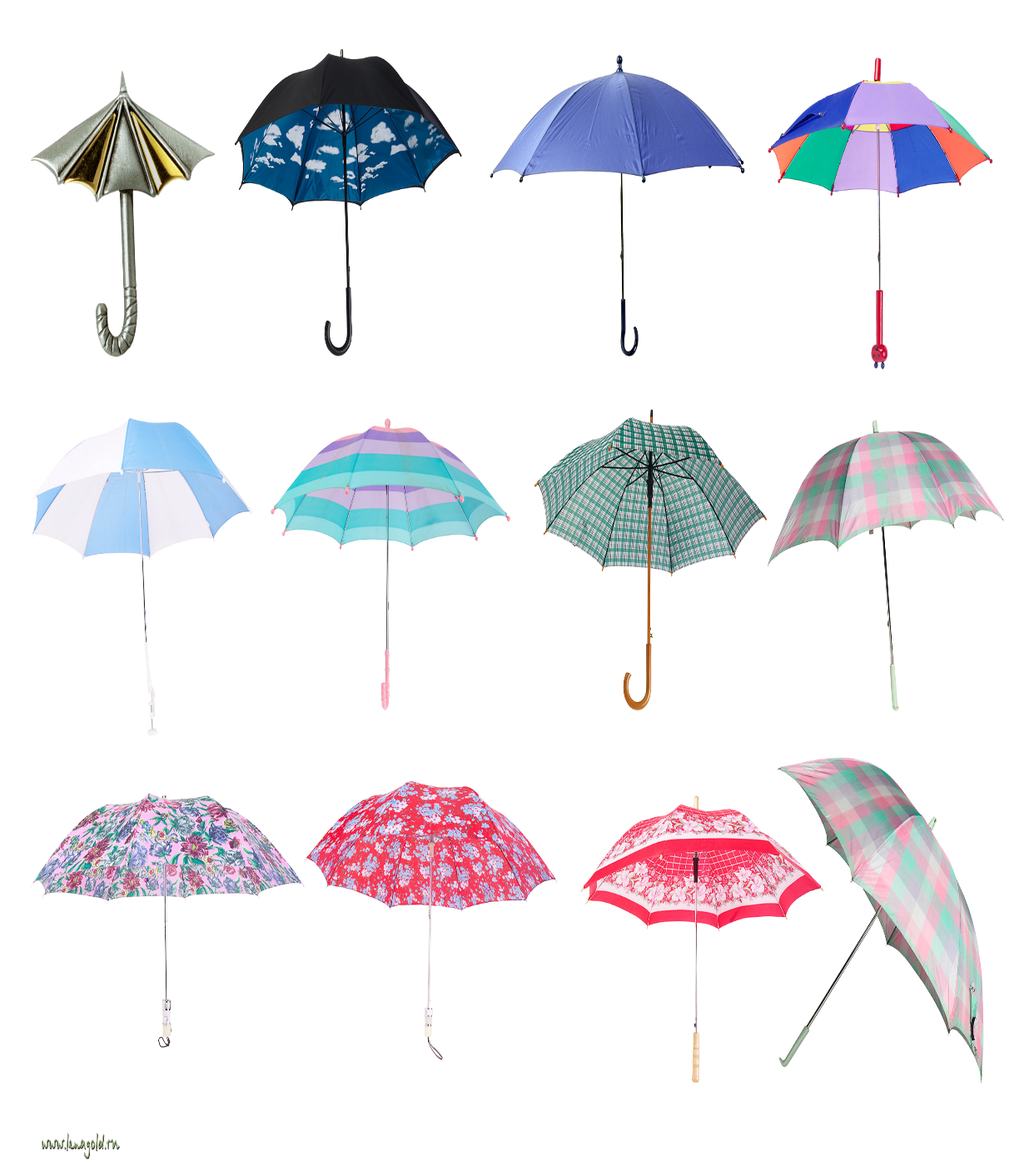 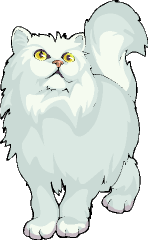 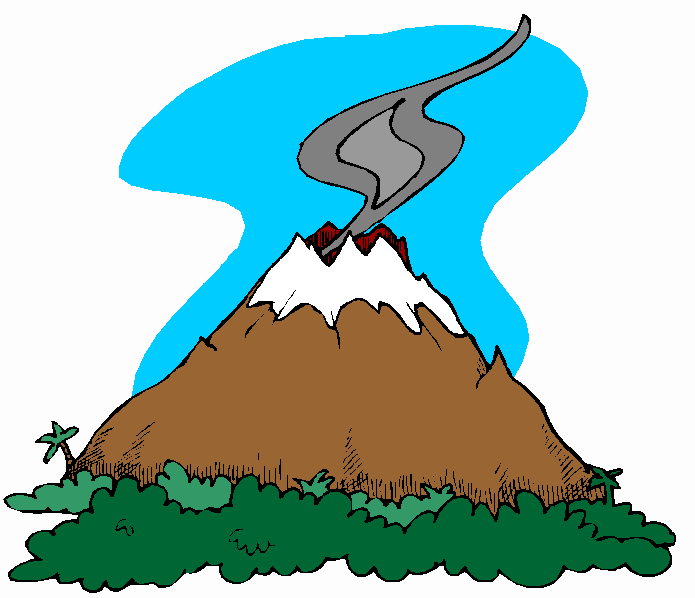 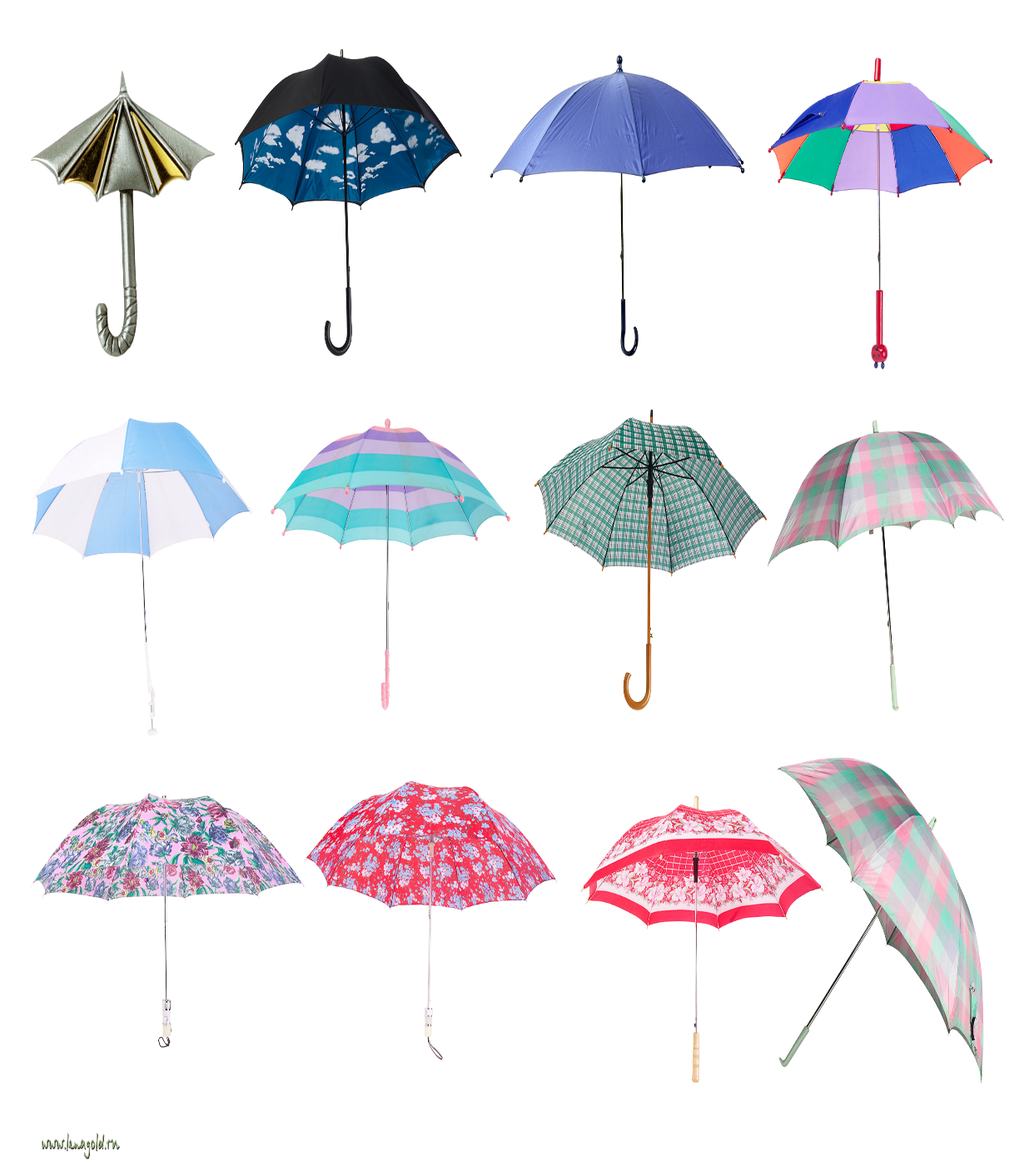 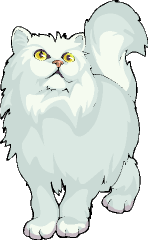 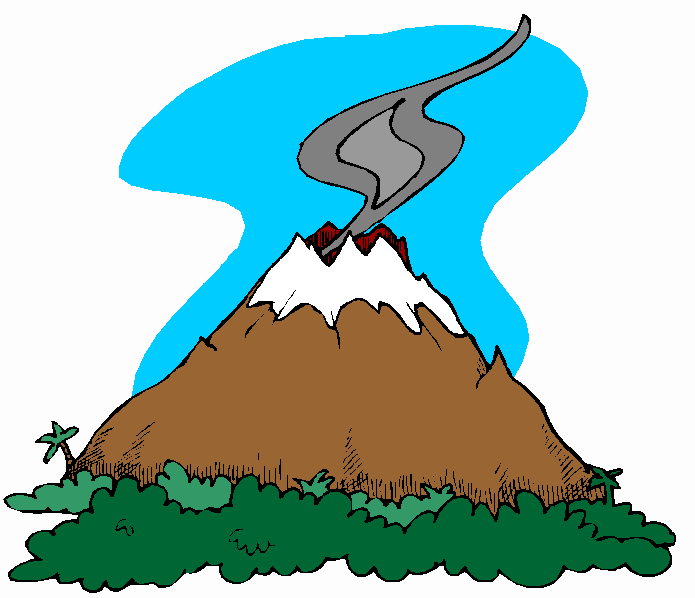 звук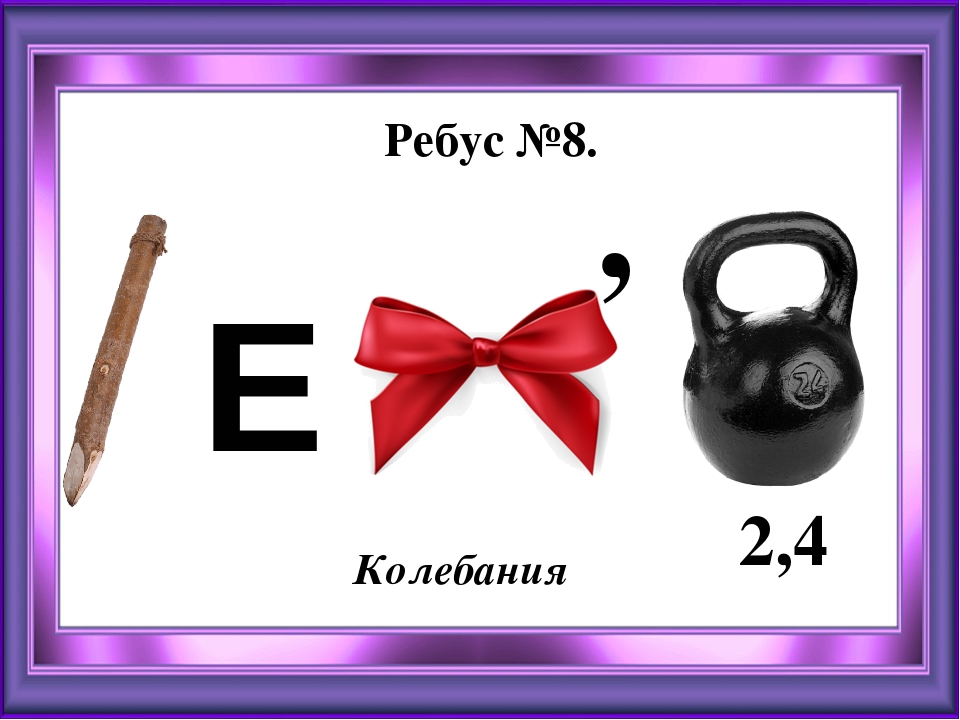 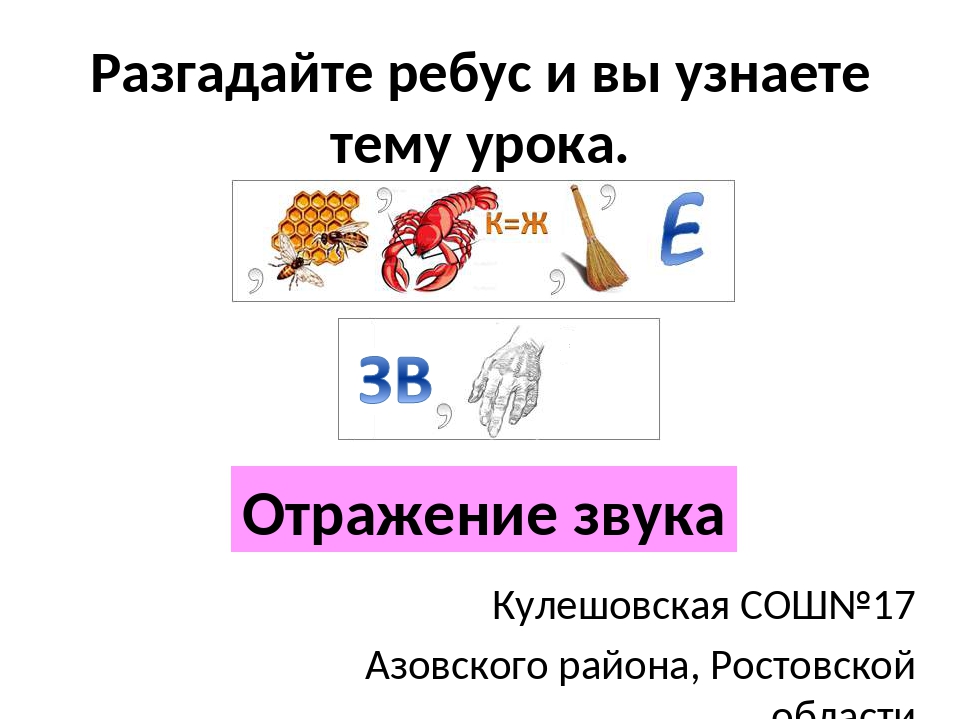 Станция составь словаНбаокяиле (колебания)Мелипенорел (преломление)Легонопище (поглощение)Кяфацирид (дифракция)Финерятирцене (интерференция)Зоронесн (резонанс)Сатакику (акустика)Вукз (звук)Лонав (волна)Белцеди (децибел)Никосит куваз (источник звука)Моьрстогк (громкость)Мотер (тембр)Умш (шум)Жоняретаи (отражение)Зульаквтур (ультразвук)Риванузфн (инфразвук)Таточса (частота)Источники:Физика. 8 класс: учебник для общеобразовательных учреждений/ А. В. ПерышкинМосква: Дрофа, 2018 Полная энциклопедия [Электронный ресурс]. Звуковые явления – Режим доступа: https://www.polnaja-jenciklopedija.ru/nauka-i-tehnika/zvuk.htmlОбучонок [Электронный ресурс]. Звуковые явления – Режим доступа: https://obuchonok.ru/node/5398Каково в лес крикнешьчтобы больше слышатьОт пустой бочкито и повторяют Если барабан звучит глухо то и кувшин на тебя крикнетЛетучая мышьи в темноте видит На то и два ухамного шумуКакая струна оборветсяи потолок дрожит  Горы, что услышаттаково и откликнетсяКогда бьют по стенеон скоро сломается Если крикнешь в кувшинслышно по звуку